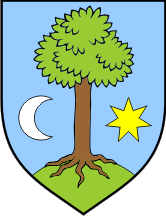 PLAN UPRAVLJANJA IMOVINOM U VLASNIŠTVU OPĆINE BRESTOVAC ZA 2021. GODINUUVOD
Plan upravljanja imovinom Općine Brestovac sadržava detaljnu analizu stanja i razrađene planirane aktivnosti u upravljanju pojedinim oblicima imovine Općine Brestovac za 2021. godinu. Godišnjim planom upravljanja imovinom Općine, određuju se kratkoročni ciljevi i smjernice upravljanja imovinom.Donošenje Godišnjeg plana upravljanja utvrđeno je člancima 15. i 19. Zakona o upravljanju državnom imovinom („Narodne novine“, br. 52/18), gdje je propisana obveza donošenja Plana upravljanja imovinom u vlasništvu Republike Hrvatske. Kako se sukladno članku 35.st.8. Zakona o vlasništvu i drugim stvarnim pravima („Narodne novine“, br. 91/96, 68/98, 22/00, 73/00, 129/00, 114/01, 79/06, 141/06, 146/08, 38/09, 153/09, 143/12, 152/14, 81/15, 94/17) na pravo vlasništva jedinica lokalne samouprave na odgovarajući način primjenjuju pravila o vlasništvu Republike Hrvatske, to se načelo upravljanja imovinom u vlasništvu Države treba dosljedno i u cijelosti primjenjivati i na imovinu jedinica lokalne samouprave.Namjera je Plana definirati i popisati ciljeve upravljanja i raspolaganja općinskom imovinom, čija je održivost važna za život i rad postojećih i budućih naraštaja. Istodobno, cilj je Plana osigurati da imovina Općine Brestovac bude u službi gospodarskog rasta te zaštite nacionalnih interesa.Upravljanje imovinom podrazumijeva pronalaženje optimalnih rješenja koja će dugoročno očuvati imovinu, čuvati interese Općine i generirati gospodarski rast. Vlasništvo osigurava kontrolu, javni interes i pravično raspolaganje nad prirodnim bogatstvima, kulturnom i tradicijskom baštinom, i drugim resursima u vlasništvu Općine, kao i prihode koji se mogu koristiti za opće dobro.Vlasništvo Općine važan je instrument postizanja strateških razvojnih ciljeva vezanih za regionalnu prometnu, kulturnu i zdravstvenu politiku, kao i za druge razvojne politike Općine. Učinkovito upravljanje imovinom Općine Brestovac trebalo bi poticati razvoj gospodarstva i važno je za njegovu stabilnost, a istodobno pridonosi boljoj kvaliteti života svih mještana općine.Ovaj je Plan iskorak u smislu transparentnosti i javne objave podataka vezanih za upravljanje i raspolaganje Općinskom imovinom.Imovinu Općine čine sve pokretne i nepokretne stvari, te imovinska prava koja joj pripadaju. Općina mora upravljati, koristiti se i raspolagati svojom imovinom pažnjom dobrog gospodara. Imovinom Općine upravljaju općinski načelnik i Općinsko vijeće u skladu s odredbama zakona i Statuta Općine Brestovac.Člankom 48. Zakona o lokalnoj i područnoj (regionalnoj) samoupravi propisano je da vrijednostima nekretnina iznad 0,5% prihoda bez primitaka iz prethodne godine raspolaže Općinsko vijeće, a ispod iznosa 0,5% Općinski načelnik Općine Brestovac. Tablica 1. Planirani prihodi upravljanja imovinom u proračunu Općine BrestovacIzvor: Proračun Općine Brestovac za 2020. godinu i projekcije za 2021. i 2022. godinuPLAN UPRAVLJANJA DIONICAMA I POSLOVNIM UDJELIMA U TRGOVAČKIM DRUŠTVIMA Upravljanje dionicama i poslovnim udjelima u trgovačkim društvima podrazumijeva posjedovanje, stjecanje i raspolaganje dionicama i poslovnim udjelima te ostvarivanje prava dioničara ili članova društva sukladno važećim propisima.Trgovačka društva u vlasništvu/suvlasništvu Općine BrestovacOpćina ima udjele u vlasništvu sljedećih trgovačkih društava:Komunalac Požega d.o.o. (2,58%)Tekija d.o.o. (2,58%)Registar imenovanih članova – nadzorni odbori i upraveTablica 2. Registar imenovanih članova nadzornog odbora i uprava trgovačkih društavaIzvor: https://sudreg.pravosudje.hrCiljevi upravljanja trgovačkim društvima u vlasništvu/suvlasništvu Općine BrestovacStrategijom upravljanja imovinom definirane su sljedeće smjernice za upravljanje trgovačkim društvima u vlasništvu/suvlasništvu Općine Brestovac:vršiti kontrolu nad trgovačkim društvima u kojima Općina Brestovac ima poslovni udio, kako bi ta društva poslovala ekonomski opravdano i prema zakonskim odredbamaPlanom upravljanja imovinom definiraju se sljedeće smjernice za upravljanje trgovačkim društvima u vlasništvu/suvlasništvu Općine Brestovac:sudjelovati na sjednicama skupština trgovačkih društava u vlasništvu/suvlasništvu Općine,prikupljati i pregledavati izvješća o poslovanju trgovačkih društava,Općina Brestovac treba djelovati kao informiran i aktivan vlasnik/suvlasnik te ustanoviti jasnu i konzistentnu vlasničku politiku.PLAN UPRAVLJANJA I RASPOLAGANJA POSLOVNIM PROSTORIMA U VLASNIŠTVU OPĆINE BRESTOVACPoslovni prostori su, prema odredbama Zakona o zakupu i kupoprodaji poslovnog prostora („Narodne novine“, br. 125/11,64/15, 112/18), poslovne zgrade, poslovne prostorije, garaže i garažna mjesta. Poslovni prostor označava poslovnu zgradu ili poslovnu prostoriju (prostorije) pod uvjetom da je Općina nositelj prava vlasništva ili izvanknjižni vlasnik ili pošteni, zakoniti i istiniti posjednik ili barem pošteni i samostalni posjednik te poslovne zgrade, prostora ili garaže.Poslovni prostori u vlasništvu Općine, kao i poslovni prostori kojima Općina raspolaže, daju se u zakup putem javnog natječaja.Općina Brestovac trenutno nema u vlasništvu poslovne prostore koji su u zakupu. Strategijom upravljanja imovinom definirane su sljedeće smjernice upravljanja i raspolaganja poslovnim prostorima u vlasništvu Općine:na racionalan i učinkovit način upravljati poslovnim prostorima na način da oni poslovni prostori koji su potrebni Općini Brestovac budu stavljeni u funkciju koja će služiti njezinu racionalnijem i učinkovitijem funkcioniranju, dok svi drugi poslovni prostori moraju biti ponuđeni na tržištu, bilo u formi najma, odnosno zakupa, bilo u formi njihove prodaje javnim natječajem,poduzeti aktivnosti za naplatu potraživanja vezanih uz zakup poslovnih prostora te aktivnije pratiti istek roka zaključenih ugovora i pravodobno poduzimati radnje u vezi s produljenjem ugovora o zakupu odnosno provedbi natječaja za zakupkod davanja poslovnih prostora na korištenje udrugama u obliku nefinancijske podrške za financiranje programa i projekata, provoditi javne natječaje u skladu s odredbama Zakona o udrugama i Uredbe o kriterijima, mjerilima i postupcima financiranja i ugovaranja programa i projekata od interesa za opće dobro koje provode udrugePlanom upravljanja imovinom definiraju se sljedeće smjernice upravljanja i raspolaganja poslovnim prostorima u vlasništvu Općine:poslovne prostore davati u zakup sukladno odredbama Zakona o zakupu i kupoprodaji poslovnoga prostora PLAN UPRAVLJANJA I RASPOLAGANJA ZEMLJIŠTEM U VLASNIŠTVU OPĆINE BRESTOVACGrađevinsko zemljište je, prema odredbama Zakona o prostornom uređenju („Narodne novine“, br. 153/13, 65/17, 114/18, 39/19, 98/19) zemljište unutar granica građevinskog područja te zemljište izvan građevinskog područja obuhvaćeno građevnom česticom na kojoj je izgrađena građevina. Građevinsko zemljište označava izgrađeno ili neizgrađeno zemljište koje je dokumentima prostornog uređenja predviđeno za izgradnju građevine ili za drugi način i oblik korištenja ili uređenja, a nalazi se unutar građevinskog područja Općine.U portfelju nekretnina u vlasništvu Općine Brestovac važan udio čini zemljište koje predstavlja velik potencijal za investicije i ostvarivanje ekonomskog rasta.Za što učinkovitije upravljanje i raspolaganje zemljištem u vlasništvu Općine podrazumijeva se provođenje postupaka stavljanja tog zemljišta u funkciju: prodajom, osnivanjem prava građenja i prava služnosti, rješavanjem zahtjeva razvrgnuća suvlasničke zajednice na zemljištu u vlasništvu Republike Hrvatske, općine i drugih osoba, zatim provođenjem postupaka osnivanja založnog prava, davanjem u zakup zemljišta, ako upravljanje i raspolaganje njima nije u nadležnosti nekog drugog tijela.Zemljište u vlasništvu Općine može se dati u zakup fizičkim i pravnim osobama u svrhu privremenog korištenja tog zemljišta do donošenja odluke o privođenju namjeni određenoj prostorno planskom dokumentacijom. Zemljište u vlasništvu Općine daje se u zakup na osnovi javnog natječaja. Na zemljištu koje je predmet zakupa nije dozvoljena gradnja građevine niti izvođenje drugih radova.Iznimno, na zemljištu koje se daje u zakup radi uređenja i korištenja zemljišta kao parkirališnog prostora, otvorenog skladišnog prostora ili uređenje zelenih površina, za poljoprivrednu obradu i slične namjene, uz prethodnu suglasnost Općine, dozvoljeno je izvođenje građevinskih radova koji su nužni radi privođenja namjeni koja je svrha zakupa, bez prava na povrat troškova ulaganja. Uz zahtjev za odobrenje, zakupnik je dužan priložiti i odgovarajuću tehničku dokumentaciju (idejno rješenje, hortikulturno rješenje i sl). Ako je predmet zakupa dio zemljišne čestice, uz zahtjev je potrebno dostaviti skicu izmjere (iskolčenje) po ovlaštenom geodeti.Općina može, temeljem odluke Načelnika/Općinskog vijeća, zamjenjivati nekretnine radi:1. razvrgnuća suvlasničke zajednice,2. stjecanja vlasništva na građevinskom zemljištu ili drugim nekretninama radi privođenja zemljišta ilipostojećih objekata namjeni utvrđenoj prostornim planovima,3. u drugim opravdanim slučajevima.Na zemljištu u vlasništvu Općine mogu se ugovorom osnivati prava služnosti u korist vlasnika povlasne nekretnine, nositelja prava građenja na njoj ili u korist određene osobe. O osnivanju služnosti na nekretninama u vlasništvu Općine, odlučuje Načelnik uz uvjete:1. ako je to nužno za odgovarajuće korištenje povlasne nekretnine,2. ako se time bitno ne ograničava korištenje nekretnine u vlasništvu Općine - poslužne nekretnine,O naknadi za zasnivanje stvarne služnosti odlučuje Načelnik i utvrđuje se ugovorom.O zasnivanju služnosti Načelnik i predlagatelj zaključuju ugovor kojim uređuju međusobna prava i obveze.Na nekretnini u vlasništvu Općine može se osnovati pravo građenja u korist druge osobe. Pravo građenja osniva se ugovorom između Općine kao vlasnika nekretnine i nositelja prava građenja. Pravo građenja zasniva se na rok koji će se odrediti javnim natječajem. Iznos naknade za pravo građenja utvrđuje se sukladno procjeni vrijednosti ovlaštenog sudskog vještaka ili procjenitelja.Zasnivanje založnog prava (hipoteke) na nekretninama u vlasništvu Općine može se dozvoliti iznimno ako je to u izravnom interesu za ostvarivanje funkcije Općine. Pod interesom Općine u smislu stavka 1. ovog članka smatra se i interes trgovačkih društava, ustanova i drugih subjekata u vlasništvu ili većinskom vlasništvu Općine. O zasnivanju založnog prava odlučuje Načelnik/Općinsko vijećeStrategijom upravljanja imovinom definirane su sljedeće smjernice vezane za upravljanje i raspolaganje zemljištem:poduzimanje aktivnosti da se zemljište koje je prostornim planom predviđeno za gradnju uređuje i priprema za izgradnju te da se njime dalje upravlja i raspolaže sukladno zakonskim odredbama i proračunskim sredstvima Općinevoditi brigu o interesima Općine Brestovac kao vlasnika nekretnina prilikom izrade prostorno planske dokumentacijeOvim Planom definiraju se sljedeće smjernice vezane za upravljanje i raspolaganje zemljištem:zemljište u vlasništvu Općine davati u zakup radi korištenja zemljišta zbog potreba obavljanja određenih djelatnosti i u druge svrhekatastarske čestice zemljišta unutar granice građevinskog područja površine veće od 500 m2 i katastarske čestice zemljišta izvan granice građevinskog područja planirane dokumentima prostornog uređenja za izgradnju, koje su u evidencijama Državne geodetske uprave evidentirane kao poljoprivredno zemljište, a koje nisu privedene namjeni, moraju se održavati pogodnim za poljoprivrednu proizvodnju i u tu se svrhu koristiti do izvršnosti akta kojim se odobrava građenje, odnosno do primitka potvrde glavnog projektaPLAN UPRAVLJANJA I RASPOLAGANJA NERAZVRSTANIM CESTAMA U VLASNIŠTVU OPĆINE BRESTOVACPrema Zakonu o cestama („Narodne novine“, br. 84/11, 22/13, 54/13, 148/13, 92/14, 110/19), nerazvrstane ceste su ceste koje se koriste za promet vozilima, koje svatko može slobodno koristiti na način i pod uvjetima određenim navedenim Zakonom i drugim propisima, a koje nisu razvrstane kao javne ceste u smislu navedenog Zakona. Nerazvrstane ceste su javno dobro u općoj uporabi u vlasništvu jedinice lokalne samouprave na čijem se području nalaze. Nerazvrstane ceste se ne mogu otuđiti iz vlasništva jedinice lokalne samouprave niti se na njoj mogu stjecati stvarna prava, osim prava služnosti i prava građenja radi građenja građevina sukladno odluci izvršnog tijela jedinice lokalne samouprave, pod uvjetima da ne ometaju odvijanje prometa i održavanje nerazvrstane ceste. Dio nerazvrstane ceste namijenjen pješacima (nogostup i slično) može se dati u zakup sukladno posebnim propisima, ako se time ne ometa odvijanje prometa, sigurnost kretanja pješaka i održavanje nerazvrstanih cesta. Nerazvrstane ceste upisuju se u zemljišne knjige kao javno dobro u općoj uporabi i kao neotuđivo vlasništvo jedinice lokalne samouprave.Nerazvrstane ceste koriste se na način koji omogućuje uredno odvijanje prometa, ne ugrožava sigurnost sudionika u prometu i ne oštećuje cestu.Odlukom o nerazvrstanim cestama na području Općine Brestovac (Službeni glasnik Općine Brestovac br. 9/2013) uređuje se korištenje, upravljanje, održavanje, građenje, rekonstrukcija, zaštita, financiranje te poslovi nadzora na nerazvrstanim cestama na području Općine Brestovac.Općina Brestovac u 2021. godini planira nastaviti provedbu aktivnosti uređenih Odlukom o nerazvrstanim cestama na području Općine Brestovac.Ovim Planom definiraju su sljedeće smjernice za nerazvrstane ceste:upisivati nerazvrstane ceste kao javno dobro u općoj uporabi i kao neotuđivo vlasništvo Općine BrestovacPLAN PRODAJE I KUPOVINE NEKRETNINA U VLASNIŠTVU OPĆINE BRESTOVACPočetna (najniža) cijena nekretnine utvrđuje se u visini tržišne cijene nekretnine sukladno procjeni vrijednosti ovlaštenog sudskog vještaka ili procjenitelja.Načelnik/Općinsko vijeće donosi Zaključak/Odluku o prodaji/stjecanju nekretnina u vlasništvu Općine sukladno ukupnoj vrijednosti nekretnine kako je navedeno u prethodnom odlomku te istim Zaključkom ili posebnim aktom raspisuje javni natječaj.Općina Brestovac namjerava prodati sljedeće nekretnine:Tablica 4 Nekretnine u vlasništvu Općine Brestovac koje su za prodajuIzvor: Općina BrestovacOpćina Brestovac namjerava kupiti sljedeće nekretnine:Tablica 5 Plan nekretnina za kupnjuIzvor: Općina BrestovacPLAN PROVOĐENJA POSTUPAKA PROCJENE IMOVINE U VLASNIŠTVU OPĆINE BRESTOVACProcjena vrijednosti nekretnina u Republici Hrvatskoj regulirana je Zakonom o procjeni vrijednosti nekretnina („Narodne novine“, broj 78/15) koji je donesen 03. srpnja 2015. godine, a na snazi je od 25. srpnja 2015. godine. Zakon se isključivo bavi tržišnom vrijednosti nekretnina koja se procjenjuje pomoću tri metode i sedam postupaka, a propisan je i način na koji se prikupljaju podatci koje procjenitelji dobiju primjenjujući propisanu metodologiju, te potom evaluiraju i dalje koriste. Procjenu vrijednosti nekretnine mogu vršiti jedino ovlaštene osobe: stalni sudski vještaci i stalni sudski procjenitelji. Na nekretninama na kojima nije izvršena procjena vrijednosti vršit će se pojedinačna procjena  svih nekretnina od strane ovlaštenog Povjerenstva i na temelju procjembenih elaborata koje će izraditi ovlašteni procjenitelji. Podaci o nekretninama se neprestano usklađuju, unose se promjene vezano uz prodaju nekretnina, kupnju nekretnina, povrat imovine, izgradnju, upotrebu, ulaganja i sl. Ukoliko se ukaže potreba za davanje u zakup ili prodaju nekretnine tada će se provesti procjena koju će obavljati ovlašteni sudski vještak s kojim je sklopljen okvirni ugovor za izradu elaborata o procjeni tržišne vrijednosti nekretnina ili pojedinačni ugovor. Sadržaj i oblik elaborata mora se izraditi sukladno zakonskim propisima i aktima te uputama iz ugovora sklopljenog s izabranim sudskim vještakom.Strategijom upravljanja imovinom definirane su sljedeće smjernice za provođenja postupaka procjene imovine u vlasništvu Općine:procjenu potencijala imovine Općine Brestovac zasnivati na snimanju, popisu i ocjeni realnog stanjauspostaviti jedinstven sustav i kriterije u procjeni vrijednosti pojedinog oblika imovine, kako bi se što transparentnije odredila njezina vrijednostPlanom upravljanja imovinom definiraju se sljedeće smjernice za provođenje postupaka procjene imovine u vlasništvu Općine:vršiti procjenu nekretnina u trenutku kada se za to ukaže potreba, odnosno prije raspolaganja nekretninamasadržaj i oblik procjembenog elaborata mora se izraditi sukladno zakonskim propisima i aktima te uputama iz ugovora sklopljenog s izabranim sudskim vještakomPLAN RJEŠAVANJA IMOVINSKO-PRAVNIH ODNOSAJedan od osnovnih zadataka u rješavanju prijepora oko zahtjeva koje jedinice lokalne i područne samouprave imaju prema Republici Hrvatskoj je u rješavanju suvlasničkih odnosa u kojima se međusobno nalaze. U tom smislu potrebno je popisati sve nekretnine (stanove, poslovne prostore i građevinska zemljišta) na kojima postoji suvlasništvo i gdje god je to moguće i ne preklapaju se interesi, ili zamijeniti suvlasničke omjere na pojedinim nekretninama ili razvrgnuti suvlasničku zajednicu geometrijskom diobom. U praksi bi to, između ostalog, značilo da bi se zamjenom nekretnina formirale veće građevinske čestice pogodne za investicije.U dijelu koji se odnosi na rješavanje imovinskopravnih odnosa za potrebe realizacije projekata jedinica lokalne i područne (regionalne) samouprave, prije svega, obuhvaćeni su:Projekti koji su od općeg javnog ili socijalnog interesaProjekti od osobitog značaja za gospodarski razvoj poput izgradnje novih, odnosno proširenja postojećih poduzetničkih zonaInfrastrukturni projekti jedinica lokalne i područne (regionalne) samoupraveProjekti jedinica lokalne i područne (regionalne) samouprave koji se financiraju iz fondova Europske unije
Zakonom o uređivanju imovinskopravnih odnosa u svrhu izgradnje infrastrukturnih građevina („Narodne novine” broj 80/11) u cilju osiguravanja pretpostavki za učinkovitije provođenje projekata vezano za izgradnju infrastrukturnih građevina od interesa za Republiku Hrvatsku i u interesu jedinica lokalne i područne (regionalne) samouprave, radi uspješnijeg sudjelovanja u Kohezijskoj politici Europske unije i u korištenju sredstava iz fondova Europske unije, uređuje rješavanje imovinskopravnih odnosa i oslobođenje od plaćanja naknada za stjecanje prava vlasništva, prava služnosti i prava građenja, na zemljištu u vlasništvu Republike Hrvatske i vlasništvu jedinica lokalne, odnosno jedinica područne (regionalne) samouprave. Strategijom upravljanja imovinom definirane su sljedeće smjernice vezane za rješavanje imovinsko-pravnih odnosa:rješavati imovinsko-pravne odnose na nekretninama, kao osnovni preduvjet realizacije investicijskih projekata usklađivati podatke u zemljišnim knjigama sa podacima u katastru radi utvrđivanja stvarnog stanja na terenupopisati sve nekretnine na kojima postoji suvlasništvo i gdje god je to moguće, zamijeniti suvlasničke omjere na pojedinim nekretninama ili provesti razvrgnuće suvlasničke zajednicePlanom upravljanja imovinom definiraju se sljedeće smjernice vezane za rješavanje imovinsko-pravnih odnosa:u poslovnim knjigama evidentirati, te u financijskim izvještajima iskazati imovinu (nekretnine) za koju su riješeni imovinsko-pravni odnosi, prema procijenjenim vrijednostima sudskog vještakaTijekom 2021. godine, ukoliko bude potrebno, Općina Brestovac planira pokrenuti postupke rješavanja imovinsko-pravnih pitanja. Prema potrebi provodit će se geodetska snimanja na području Općine, a radi usklađenja stvarnog stanja na terenu s onim u postojećim dokumentima. Na taj način uskladit će se stanje katastarskih čestica, kako u izvadcima u Katastru, tako i u izvadcima u Zemljišnoj knjizi, a radi utvrđivanja vlasništva nad pojedinim katastarskim česticama.PLAN POSTUPAKA VEZANIH UZ SAVJETOVANJE SA ZAINTERESIRANOM JAVNOŠĆU I PRAVO NA PRISTUP INFORMACIJAMA KOJE SE TIČU UPRAVLJANJA I RASPOLAGANJA IMOVINOM U VLASNIŠTVU OPĆINEKontinuiranom i redovitom objavom informacija koje se tiču upravljanja i raspolaganja imovinom na Internet stranici Općine Brestovac zainteresiranoj javnosti omogućava se uvid u rad općinske uprave te se povećava transparentnost i učinkovitost cjelokupnog sustava upravljanja imovinom u vlasništvu Općine Brestovac.Strategijom upravljanja imovinom Općine Brestovac definirane su sljedeće smjernice vezane uz savjetovanje sa zainteresiranom javnošću i pravo na pristup informacijama:na službenoj internet stranici omogućiti pristup dokumentima upravljanja i raspolaganja imovinom u vlasništvu Općine BrestovacPlanom upravljanja imovinom definiraju se sljedeće smjernice vezane uz savjetovanje sa zainteresiranom javnošću i pravo na pristup informacijama:nastaviti sa redovitom i proaktivnom objavom dokumenata upravljanja i raspolaganja imovinom na internetskoj stranici Općineprovoditi savjetovanje sa zainteresiranom javnošću i pravo na pristup informacijama koje se tiču upravljanja i raspolaganja imovinom u vlasništvu OpćinePLAN ZAHTJEVA ZA DAROVANJE NEKRETNINA UPUĆENIH MINISTARSTVU DRŽAVNE IMOVINENekretnine u vlasništvu Republike Hrvatske mogu se darovati jedinicama lokalne i područne (regionalne) samouprave.Nekretnine u vlasništvu Republike Hrvatske mogu se darovati u svrhu:ostvarenja projekata koji su od osobitog značenja za gospodarski razvoj, poput izgradnje poduzetničkih zona te realizacije strateških investicijskih projekata od šireg značaja za Republiku Hrvatsku i/ili jedinice lokalne i područne (regionalne) samouprave, koji su kao takvi utvrđeni od strane nadležnog tijela jedinica lokalne i područne (regionalne) samouprave,ostvarenja projekata koji su od općeg javnog ili socijalnog interesa, poput izgradnje škola, dječjih vrtića, bolnica, domova zdravlja, društvenih domova, izgradnje spomen obilježja i memorijalnih centara, groblja, ustanova socijalne skrbi, provođenje programa deinstitucionalizacije osoba s invaliditetom, izgradnje sportskih i drugih sličnih objekata i provedbe programa prema Zakonu o društveno poticanoj stanogradnji, ukoliko se ne osniva pravo građenja, iizvršenja obveza Republike Hrvatske.Nekretnine koje su u zemljišnim knjigama upisane kao vlasništvo Republike Hrvatske i koje su se na dan 1. siječnja 2017. koristile kao škole, domovi zdravlja, bolnice i druge ustanove kojima su osnivači jedinice lokalne i područne (regionalne) samouprave i koje se koriste u obrazovne i zdravstvene svrhe te groblja, mrtvačnice, spomenici, parkovi, trgovi, dječja igrališta, sportsko-rekreacijski objekti, sportska igrališta, društveni domovi, vatrogasni domovi, spomen-domovi, tržnice i javne stube temeljem novog Zakona o upravljanju državnom imovinom upisat će se u vlasništvo jedinca lokalne ili područne (regionalne) samouprave na čijem području se nalaze odnosno u vlasništvo ustanove koja ih koristi ili njima upravlja i koja je vlasništvo nekretnine stekla temeljem posebnog propisa.Jedinice lokalne i područne (regionalne) samouprave, odnosno ustanove bile su dužne do 31. prosinca 2019. dostaviti Ministarstvu zahtjev za izdavanje isprave podobne za upis prava vlasništva na gore spomenutim nekretninama. Ministarstvo će izdati ispravu podobnu za upis prava vlasništva na navedenim nekretninama jedinici lokalne i područne (regionalne) samouprave, odnosno ustanovi sukladno pravodobno podnesenim zahtjevima. Jedinice lokalne i područne (regionalne) samouprave, odnosno ustanove dužne su provesti sve pripremne i provedbene postupke uključujući i formiranje građevinskih čestica radi upisa vlasništva na spomenutim nekretninama u zemljišne knjige.Općina Brestovac je zatražila od Ministarstva državne imovine darovanje sljedećih nekretnina:Tablica 6 Nekretnine za koje je Općina Brestovac zatražila darovanje od Ministarstva državne imovineIzvor: Općina Brestovac ZAKLJUČAKDužnost Općine Brestovac je učestalo pratiti pravne propise i donositi odgovarajuće opće akte i pravilnike, a radi što učinkovitijeg, jednoobraznog i transparentnijeg raspolaganja i upravljanja svojom imovinom. Općina Brestovac s izrađenim Planom upravljanja imovinom ima dobre pretpostavke za racionalno upravljanje i podlogu za donošenje odluka koje će unaprijediti procese upravljanja imovinom. Općina Brestovac konstantno mora težiti uspostavi još boljeg sustava gospodarenja općinskom imovinom, a kako bi se ista očuvala za buduće generacije. Planirani prihodi od imovinePlanirani prihodi od imovinePlanirani prihodi od imovinePlanirani prihodi od imovineOpis Plan2020.Projekcija2021.Projekcija2022.Prihodi od imovine376.000,00379.760,00381.640,00Prihodi od prodaje nefinancijske imovine433.000,00437.330,00439.495,00Prihodi od prodaje neproizvedene dugotrajne imovine250.000,00252.500,00253.750,00Prihodi od prodaje proizvedene dugotrajne imovine183.000,00184.830,00185.745,00UKUPNO809.000,00817.090,00821.135,00Trgovačko društvoNadzorni odborUprava / osoba za zastupanjeKomunalac Požega d.o.o.Dražen MuljevićJosip Vitez - direktorKomunalac Požega d.o.o.Hrvoje DrabikJosip Vitez - direktorKomunalac Požega d.o.o.Pavao KudrićJosip Vitez - direktorKomunalac Požega d.o.o.Vladimir ŠimunovićJosip Vitez - direktorKomunalac Požega d.o.o.Josip LisjakJosip Vitez - direktorKomunalac Požega d.o.o.Dario LončarevićJosip Vitez - direktorKomunalac Požega d.o.o.Mislav BoićJosip Vitez - direktorTekija d.o.o.Krešimir PrpićAnto Bekić - direktorTekija d.o.o.Željko KurtušićAnto Bekić - direktorTekija d.o.o.Ivan DelićAnto Bekić - direktorTekija d.o.o.Marijan PilonAnto Bekić - direktorTekija d.o.o.Slobodan ManovićAnto Bekić - direktorTekija d.o.o.Marijana Matijević PejićAnto Bekić - direktorTekija d.o.o.Željko PerićAnto Bekić - direktorBroj česticezk. ul.Katastarska općina271198Šnjegavić272/1198Šnjegavić287312Nurkovac183126Nurkovac204126Nurkovac325/1126Nurkovac494126Nurkovac629126Nurkovac641126Nurkovac643/3126Nurkovac727126Nurkovac740126Nurkovac787126Nurkovac923126Nurkovac116201ZavršjeBroj česticezk. ul.Katastarska općina292171Nurkovac295277Nurkovac296155Nurkovac2972Nurkovac2982Nurkovac187531Vilić SeloNaziv nekretnineBroj česticeKatastarska općinaPovršina (čhv)Razlog zahtjeva za darovanjeIgralište NK Mladost Pavlovci1921/1Deževci1165Igralište NK Mladost Pavlovci1921/3Deževci462Igralište NK Mladost Pavlovci1921/4Deževci187Igralište NK Mladost Pavlovci1923/1Deževci559Igralište NK Mladost Pavlovci1922Deževci122